中国国际工程咨询协会关于举办“合规管理违规经营追责”背景下的国企采购十大风险防范暨“两个规范”宣贯培训班的通知国咨协［2023］49号各有关单位：合法合规开展经营活动，是广大国有企业贯彻落实党的二十大精神的基本要求。为防止国有资产流失，国务院办公厅已经建立起国有企业违规经营投资责任追究制度。2023年4月17日，国务院国资委办公厅印发《关于做好2023年中央企业违规经营投资责任追究工作的通知》（国资厅发监责〔2023〕10号）。招标采购是国有企业经营活动的重要组成部分，既要规范和高效地完成采购活动，为企业生产经营提供坚强保障；又要兼顾“公平”和“效率”问题，实现“合规性”与“降本增效”的协调统一；更要规范采购行为，提高采购效率，降低企业成本。然而，很多国有企业在招标采购操作执行过程中，普遍存在质量不高、高价中标与低价恶意竞争并存、效率低下、串通投标不时出现等问题，广为相关各方诟病，甚至在一定程度上制约了企业生产经营活动的开展。国有企业如何提高操作技能，防范招标采购风险，应对日常审计，为帮助有关人员熟悉了解团体标准《国有企业采购操作规范》（2023年修订版）和《国有企业服务采购操作规范》的重点内容，帮助广大国有企业解疑释惑，我会决定举办“合规管理违规经营追责”背景下的国企采购十大风险防范暨“两个规范”宣贯培训班，本次培训班由中国国际工程咨询协会主办，北京中科领航教育咨询有限公司承办，请各单位积极选派相关人员参加。现将有关事项通知如下：一、培训内容（一）国企采购的合规管理1.依法必须招标的项目严格遵循招标法体系（1）如何界定国有企业依法必须招标的项目范围（2）怎样正确地适用邀请招标（3）招标投标法及其实施条例规定哪些项目可以依法不招标2.非依法必须招标的项目需要企业建章立制（1）《国有企业采购操作规范》（2023年修订版）宣贯与借鉴（2）《非招标采购代理服务规范》明确有哪些采购方式（3）国企如何建构符合自身特点的非招标制度体系3.国企采购的审计要点（1）该不该买——审查采购计划（2）何时买——审查采购时间（3）怎么买——审查采购方式（4）买谁的——审查开评标过程（5）买了多少——审查合同（6）验收结算——审查数量质量（二）《国有企业服务采购操作规范》团体标准解读1.服务的定义、特点及分类2.国有企业如何采购服务项目3.服务采购的组织和实施4.服务采购合同的签订和履行5.异议投诉处理和采购监督6.如何评价服务采购项目（三）国企采购的十大风险防范1.风险一：逢采购必招标，有悖供应链战略（1）国企“逢采购必招标”的原因分析及后果（2）供应链战略的核心要义及关键点（3）如何实现从“小采购”到“大采购”的转变2.风险二：选择代理机构跟着感觉走（1）当前选择代理机构的突出问题（2）选择代理机构应看重哪些点3.风险三：需求管理不到位，采购质量欠佳（1）国企采购人如何获得明确的采购需求（2）什么是采购需求，明确需求应注意什么（3）商务要求设置的负面清单有哪些（4）技术要求设置遵循的基本原则（5）功能质量指标设置为加分条件的注意事项4.风险四：投标人十标九围十标九串（1）何为“围标”“串标”，串通投标罪的法律规定（2）“招标人+投标人”串通的情形有哪些（3）“评标专家+投标人”串通案例分析（4）“投标人+投标人”串通的“属于”和“视为”（5）防范“串标”的方法5.风险五：评标专家判“死刑式”的否决投标和废标（1）业主评委真的随便安排吗（2）否决投标的基本原则（3）评标过程中的主要任务（4）招标人对评标的问题如何纠正6.风险六：将“评定分离”异化为“意中人中标”（1）如何看待“评定分离”（2）怎样用好“评定分离”（3）推进“评定分离”时的注意事项7.风险七：中标人转包或违法分包
（1）什么是转包，其表现有哪些（2）什么是违法分包，其表现形式有哪些（3）合法分包4个要件（4）工程分包与劳务分包的区别（5）转包或违法分包的法律责任
8.风险八：履约验收走过场，中标人以次充好蒙混过关（1）确保签订的合同有效（2）国企采购人如何做好验收工作（3）加强供应商不良行为管理9.风险九：采购价格明显高于市场成交均价（1）原因之一：战略、瓶颈、杠杆采购的供求关系决定（2）原因之二：一般物资采购缺乏配置标准（3）原因之三：供应商寻源和储备不足，竞争不充分（4）原因之四：内控不到位，相关人员暗箱操作吃回扣（5）原因之五：相关人员谈判能力不足，受制于供应商10.风险十：供应商胡搅蛮缠式的异议和投诉（1）如何看待异议投诉（2）引发异议投诉的原因有哪些（3）如何正确答复异议协助处理投诉二、参加对象1.各招标采购行政主管部门、国资委管理部门、各公管办、行政服务中心、公共资源交易中心、政府采购中心等相关人员；2.各单位从事招标采购、基建工程、纪检监察、财务、审计、合同、法务等部门相关人员；3.招标代理机构及其他相关人员。三、授课师资拟邀请国家发改委、中国招标投标协会等有关部门的专家学者现场授课，结合经典案例分析，并进行互动交流和现场答疑。四、时间地点2023年06月15日—06月18日    大连市    （15日全天报到）2023年06月29日—07月02日    贵阳市    （29日全天报到）2023年07月13日—07月16日    哈尔滨市  （13日全天报到）2023年07月26日—07月29日    呼和浩特市（26日全天报到）2023年08月10日—08月13日    西宁市    （10日全天报到）2023年08月25日—08月28日    昆明市    （25日全天报到）2023年09月14日—09月17日    成都市    （14日全天报到）2023年09月22日—09月25日    深圳市    （22日全天报到）五、收费标准A.3600元/人（含培训、资料、电子课件、场地及培训期间午餐），住宿统一安排，费用自理。B.5600元/人（含培训、资料、电子课件、场地、证书及培训期间午餐），住宿统一安排，费用自理。六、课程权益1.本培训班常年举办，本人全年免费复训一次，只交资料费300元即可；2.推送各类行业政策新闻及专家解读相关资讯信息； 3.享有最新优质项目推送权益； 培训结束后，经考核合格，由我会颁发《工程总承包项目经理》、《合同经理》或《招标经理》证书，需提供申报表、二寸蓝底免冠彩色照片、身份证复印件、学历证书复印件等电子版材料。七、联系方式报名负责人：聂红军 主任18211071700（微信）   电  话：13141289128    邮    箱：zqgphwz@126.com  qq咨询：3177524020      网    址：http://www.zqgpchina.cn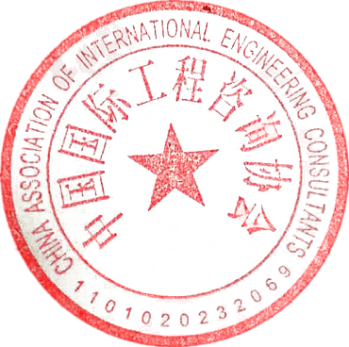 中国国际工程咨询协会二〇二三年五月六日“合规管理违规经营追责”背景下的国企采购十大风险防范暨“两个规范”宣贯培训班培训班报名表报名负责人：聂红军 主任18211071700（微信）   电  话：13141289128        邮    箱：zqgphwz@126.com  qq咨询：3177524020        网    址：http://www.zqgpchina.cn单位名称邮 编单位地址联 系 人职    务手    机办公电话传    真电子信箱参训人员性别职  务电    话手  机邮  箱参训时间参训地点住宿标准单住□      合住□     自理□单住□      合住□     自理□单住□      合住□     自理□单住□      合住□     自理□单住□      合住□     自理□证书申报《工程总包项目经理》□    《合同经理》□   《招标经理》□《工程总包项目经理》□    《合同经理》□   《招标经理》□《工程总包项目经理》□    《合同经理》□   《招标经理》□《工程总包项目经理》□    《合同经理》□   《招标经理》□《工程总包项目经理》□    《合同经理》□   《招标经理》□付款方式转账□      现场□转账□      现场□转账□      现场□金 额收款信息开户名称：北京中科领航教育咨询有限公司开 户 行：中国工商银行股份有限公司北京半壁店支行账    号：0200247009200076612开户名称：北京中科领航教育咨询有限公司开 户 行：中国工商银行股份有限公司北京半壁店支行账    号：0200247009200076612开户名称：北京中科领航教育咨询有限公司开 户 行：中国工商银行股份有限公司北京半壁店支行账    号：0200247009200076612开户名称：北京中科领航教育咨询有限公司开 户 行：中国工商银行股份有限公司北京半壁店支行账    号：0200247009200076612开户名称：北京中科领航教育咨询有限公司开 户 行：中国工商银行股份有限公司北京半壁店支行账    号：0200247009200076612备    注本课程可根据单位实际需求，提供内部培训。本课程可根据单位实际需求，提供内部培训。本课程可根据单位实际需求，提供内部培训。参加单位（盖章）2023年  月  日参加单位（盖章）2023年  月  日